學校單位名稱：學校連絡人：連絡電話：(O)            (手機)106臺北市大安區仁愛路四段130號臺北市立仁愛國中 學務處體育組 吳玉真組長 鈞啟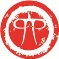 《110學年度教育盃國小武術錦標賽參賽資料》